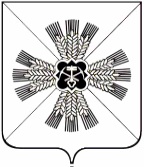 КЕМЕРОВСКАЯ ОБЛАСТЬАДМИНИСТРАЦИЯ ПРОМЫШЛЕННОВСКОГО МУНИЦИПАЛЬНОГО ОКРУГАПОСТАНОВЛЕНИЕот «12» октября 2020 г. № 1600-Ппгт. ПромышленнаяО внесении изменений в постановление администрации Промышленновского муниципального округа от 09.11.2017 № 1267-П «Об утверждении муниципальной программы «Жилищно-коммунальный и дорожный комплекс, энергосбережениеи повышение энергоэффективности экономики» на 2018-2022 годы» (в редакции постановлений от 20.02.2018 № 225-П, от 18.05.2018 № 562-П, от 20.06.2018 № 662-П, от 22.08.2018 № 912-П, от 29.10.2018 № 1229-П, от 29.12.2018 № 1541-П,от 21.05.2019 № 609-П, от 12.09.2019 № 1103-П, от 21.10.2019 № 1269-П, от 30.12.2019 № 1622-П, от 17.04.2020 № 724-П,       от 18.09.2020 № 1477-П)В соответствии c постановлением администрации Промышленновского муниципального округа от 28.04.2020 № 754-П «Об утверждении  порядка разработки, реализации и оценки эффективности муниципальных программ, реализуемых за счет средств местного бюджета», в целях реализации полномочий администрации Промышленновского муниципального округа:Внести изменения в постановление администрации Промышленновского муниципального округа от 09.11.2017 № 1267-П «Об утверждении муниципальной программы «Жилищно-коммунальный и дорожный комплекс, энергосбережение и повышение энергоэффективности экономики» на 2018-2021 годы» (в редакции постановлений от 20.02.2018                 № 225-П, от 18.05.2018 № 562-П, от 20.06.2018 № 662-П, от 22.08.2018                     № 912-П, от 29.10.2018 № 1229-П, от 29.12.2018 № 1541-П, от 21.05.2019                   № 609-П, № 609-П, от 12.09.2019 № 1103-П, от 21.10.2019 № 1269-П, от 30.12.2019 № 1622-П, от 17.04.2020 № 724-П, от 18.09.2020 № 1477-П) следующие изменения:В заголовке и пункте 1 Постановления цифры «2018-2022» заменить цифрами «2018-2023».2. Внести в муниципальную программу «Жилищно-коммунальный и дорожный комплекс, энергосбережение и повышение энергоэффективности экономики» на 2018-2022 годы  (далее - Программа) следующие изменения:2.1. В заголовке Программы цифры «2018-2022» заменить цифрами «2018-2023»;2.2. Паспорт Программы изложить в редакции согласно приложению    № 1 к настоящему постановлению;2.3. раздел 4 «Ресурсное обеспечение реализации муниципальной Программы» Программы изложить в редакции согласно приложению № 2 к настоящему постановлению.3. Настоящее постановление подлежит обнародованию на официальном сайте администрации Промышленновского муниципального округа в сети Интернет.4. Контроль за исполнением настоящего постановления возложить на первого заместителя главы Промышленновского муниципального округа В.Е. Сереброва.5. Настоящее постановление вступает в силу со дня подписания.Исп. А.А. ЗарубинТел.74518                                                                       Приложение № 1                                                                     к постановлению                                                                  администрации Промышленновского                                                                 муниципального округа                                                                      от «12» октября 2020г. № 1600-ППАСПОРТмуниципальной программы «Жилищно-коммунальный и дорожный комплекс, энергосбережение и повышение энергоэффективности экономики»на 2018-2023 годы                  Первый заместитель главыПромышленновского муниципального округа		                  В.Е. Серебров     Приложение № 2                                                                    к постановлению администрации Промышленновского                                                                 муниципального округа                                                                      от «12» октября 2020г. № 1600-П4. Ресурсное обеспечение реализации программы «Жилищно-коммунальный и дорожный комплекс, энергосбережение и повышение энергоэффективности экономики» на 2018-2023 годы4.1. Ресурсное обеспечение реализации муниципальной программы осуществляется за счет средств:4.1.1. Из местного бюджета;4.1.2. Областного бюджета.4.2. Объемы бюджетных ассигнований из бюджета муниципального округа на реализацию муниципальных программ утверждаются решением Совета народных депутатов Промышленновского муниципального округа о бюджете муниципального округа на очередной финансовый год и плановый период. Сведения о планируемых значениях целевых показателей (индикаторов) программы (по годам реализации муниципальной программы)            Первый заместитель главыПромышленновского муниципального округа											В.Е. Серебров                                  ГлаваПромышленновского муниципального округа  Д.П. ИльинНаименование муниципальной программыМуниципальная программа «Жилищно-коммунальный и дорожный комплекс, энергосбережение и повышение энергоэффективности экономики» на 2018-2023 годы (далее – Программа)Директор муниципальной программыПервый заместитель главы Промышленновского муниципального округа Ответственный исполнитель (координатор) муниципальной программыУправление по жизнеобеспечению и строительству администрации Промышленновского муниципального округаИсполнители муниципальной программыУправление по жизнеобеспечению и строительству  администрации Промышленновского муниципального округаНаименование подпрограмм муниципальной программы1. «Модернизация объектов коммунальной инфраструктуры и поддержка жилищно-коммунального хозяйства».2. «Энергосбережение и повышение энергетической эффективности экономики».3. «Дорожное хозяйство».4. «Благоустройство».Цели муниципальной программы - создание условий для приведения жилищного фонда, коммунальной инфраструктуры и дорожного хозяйства в соответствие со стандартами качества, обеспечивающими комфортные условия проживания граждан; - продолжение процесса перевода экономики Промышленновского муниципального округа на энергосберегающий путь развития и снижение энергоемкости производства коммунальных услуг.Задачи муниципальной программы  1. Модернизация объектов коммунальной инфраструктуры с целью снижения уровня ее износа.2. Снижение издержек производства и себестоимости услуг предприятий жилищно-коммунального хозяйства.3. Обеспечение государственной поддержки процесса модернизации жилищно-коммунального комплекса посредством предоставления бюджетных средств.4. Возмещение затрат, возникающих в результате применения государственных регулируемых цен организациям,  предоставляющим жилищно-коммунальные услуги населению.5. Возмещение затрат, возникающих в результате применения государственных регулируемых цен на обеспечение населения с печным отоплением твердым топливом.6. Формирование стратегических направлений энергосбережения, условий и механизмов     
внедрения конкретных проектов.7. Минимизация расходов бюджета по оплате энергоресурсов с помощью проведения энергосберегающих мероприятий на предприятиях жилищно-коммунального комплекса.8. Внедрение энергосберегающих технологий и оборудования на предприятиях, повышение энергоэффективности экономики Промышленновского муниципального округа.9. Модернизация дорожного хозяйства и автомобильных дорог Промышленновского муниципального округа.10. Повышение уровня благоустройства и санитарного состояния территории Промышленновского муниципального округа.Срок реализации муниципальной программы 2018-2023 годыОбъемы и источники финансирования муниципальной программы в целом и с разбивкой по годам ее реализацииВсего средств – 1 999 069,9  тыс. рублей,в том числе по годам реализации:2018 год – 357 961,7 тыс. рублей;2019 год – 416 108,3 тыс. рублей;2020 год – 433 753,1 тыс. рублей;2021 год – 373 073,8 тыс. рублей;2022 год – 209 086,5 тыс. рублей;2023 год – 209 086,5 тыс. рублей.из них:за счет местного бюджета 1 535 004,7 тыс. рублей,в том числе по годам реализации:2018 год – 297 961,7 тыс. рублей;2019 год – 283 528,9 тыс. рублей;2020 год – 331 854,6 тыс. рублей;2021 год – 280 469,7 тыс. рублей;2022 год – 170 594,9 тыс. рублей;2023 год – 170 594,9 тыс. рублей.областной бюджет – 464 065,2 тыс. рублей,в том числе по годам реализации:2018 год – 60 000,0 тыс. рублей;2019 год – 132 579,4 тыс. рублей;2020 год – 101 898,5 тыс. рублей;2021 год – 92 604,1 тыс. рублей;2022 год – 38 491,6 тыс. рублей;2023 год – 38 491,6 тыс. рублей.Наименование муниципальной программы, подпрограммы, мероприятияИсточник финансированияОбъем финансовых ресурсов, тыс. рублейОбъем финансовых ресурсов, тыс. рублейОбъем финансовых ресурсов, тыс. рублейОбъем финансовых ресурсов, тыс. рублейОбъем финансовых ресурсов, тыс. рублейОбъем финансовых ресурсов, тыс. рублейНаименование муниципальной программы, подпрограммы, мероприятияИсточник финансирования2018г.2019г.2020г.2021г.2022г.2023г.Муниципальная программа «Жилищно-коммунальный и дорожный комплекс,1Всего357961,7416108,3433753,1373073,8209086,5209086,5Муниципальная программа «Жилищно-коммунальный и дорожный комплекс,1местный бюджет297961,7283528,9331854,6280469,7170594,9170594,9Муниципальная программа «Жилищно-коммунальный и дорожный комплекс,12345678энергосбережение и повышение энергоэффективности экономики» на 2018-2023 годыиные не запрещенные законодательством источники:000000энергосбережение и повышение энергоэффективности экономики» на 2018-2023 годыфедеральный бюджет 000000энергосбережение и повышение энергоэффективности экономики» на 2018-2023 годыобластной бюджет60000,0132579,4101898,592604,138491,638491,6энергосбережение и повышение энергоэффективности экономики» на 2018-2023 годысредства бюджетов государственных внебюджетных фондов 000000энергосбережение и повышение энергоэффективности экономики» на 2018-2023 годысредства юридических и физических лиц000000Подпрограмма «Модернизация объектовкоммунальной инфраструктуры и поддержка жилищно-коммунального хозяйства»Всего247158,9347336,8261612,2258723,0124390,7124390,7Подпрограмма «Модернизация объектовкоммунальной инфраструктуры и поддержка жилищно-коммунального хозяйства»местный бюджет247158,9259554,6204407,3196768,1106548,3106548,3Подпрограмма «Модернизация объектовкоммунальной инфраструктуры и поддержка жилищно-коммунального хозяйства»иные не запрещенные законодательством источники:000000Подпрограмма «Модернизация объектовкоммунальной инфраструктуры и поддержка жилищно-коммунального хозяйства»федеральный бюджет000000Подпрограмма «Модернизация объектовкоммунальной инфраструктуры и поддержка жилищно-коммунального хозяйства»областной бюджет0 87782,257204,961954,917842,417842,4Подпрограмма «Модернизация объектовкоммунальной инфраструктуры и поддержка жилищно-коммунального хозяйства»средства бюджетов государственных внебюджетных фондов   00000012345678средства юридических и физических лиц0000001.1. Строительство и реконструкция объектов теплоснабженияВсего                  4212,535,3100,0300,0300,0300,01.1. Строительство и реконструкция объектов теплоснабженияместный бюджет4212,535,3100,0300,0300,0300,01.1. Строительство и реконструкция объектов теплоснабженияиные не запрещенные законодательством источники:0000001.1. Строительство и реконструкция объектов теплоснабженияфедеральный бюджет    0000001.1. Строительство и реконструкция объектов теплоснабженияобластной бюджет0000001.1. Строительство и реконструкция объектов теплоснабжениясредствабюджетов государственных внебюджетных фондов 0000001.1. Строительство и реконструкция объектов теплоснабжениясредства юридических и физических лиц0000001.2. Строительство и реконструкция объектовВодоснабжения и водоотведенияВсего                  13189,138931,919487,427600,06400,06400,01.2. Строительство и реконструкция объектовВодоснабжения и водоотведенияместный бюджет13189,138931,919487,427600,06400,06400,01.2. Строительство и реконструкция объектовВодоснабжения и водоотведенияиные не запрещенные законодательством источники:0000001.2. Строительство и реконструкция объектовВодоснабжения и водоотведенияфедеральный бюджет    00000012345678областной бюджет000000средства бюджетов государственных внебюджетных фондов000000средства юридическихи физических лиц0000001.3. Капитальный ремонт объектов водоснабжения и водоотведенияВсего                  18837,019733,617442,323296,8720,5720,51.3. Капитальный ремонт объектов водоснабжения и водоотведенияместный бюджет18837,019733,617442,323296,8720,5720,51.3. Капитальный ремонт объектов водоснабжения и водоотведенияиные не запрещенные законодательством источники:0000001.3. Капитальный ремонт объектов водоснабжения и водоотведенияфедеральный бюджет    0000001.3. Капитальный ремонт объектов водоснабжения и водоотведенияобластной бюджет0000001.3. Капитальный ремонт объектов водоснабжения и водоотведениясредства бюджетов государственных внебюджетных фондов 0000001.3. Капитальный ремонт объектов водоснабжения и водоотведениясредства юридическихи физических лиц0000001.4.Возмещение недополученных доходов и 1Всего282601,5371708,4461911,0556911,0629491,2729491,28(или) возмещение части затрат организациям, предоставляющим населению услуги по обеспечению твердым топливомместный бюджет82601,571708,461911,056911,029491,229491,2(или) возмещение части затрат организациям, предоставляющим населению услуги по обеспечению твердым топливоминые не запрещенные законодательством источники:000000(или) возмещение части затрат организациям, предоставляющим населению услуги по обеспечению твердым топливомфедеральный бюджет    000000(или) возмещение части затрат организациям, предоставляющим населению услуги по обеспечению твердым топливомобластной бюджет000000(или) возмещение части затрат организациям, предоставляющим населению услуги по обеспечению твердым топливомсредства бюджетов государственных внебюджетных фондов 000000(или) возмещение части затрат организациям, предоставляющим населению услуги по обеспечению твердым топливомсредства юридическихи физических лиц0000001.5. Возмещение недополученных доходови (или) возмещение части затрат организациям,предоставляющим услуги населению по теплоснабжениюВсего                  93687,091847,475319,863366,849588,149588,11.5. Возмещение недополученных доходови (или) возмещение части затрат организациям,предоставляющим услуги населению по теплоснабжениюместный бюджет93687,091847,475319,863366,849588,149588,11.5. Возмещение недополученных доходови (или) возмещение части затрат организациям,предоставляющим услуги населению по теплоснабжениюиные не запрещенные законодательствомисточники:0000001.5. Возмещение недополученных доходови (или) возмещение части затрат организациям,предоставляющим услуги населению по теплоснабжениюфедеральный бюджет    0000001.5. Возмещение недополученных доходови (или) возмещение части затрат организациям,предоставляющим услуги населению по теплоснабжениюобластной бюджет0000001.5. Возмещение недополученных доходови (или) возмещение части затрат организациям,предоставляющим услуги населению по теплоснабжениюсредства бюджетов государственных внебюджетных фондов 00000012345678средства юридических и физических лиц0000001.6.    Возмещение недополученных доходов и (или) возмещение части затрат организациям,предоставляющим услуги населению по горячему водоснабжениюВсего                  4841,14371,84907,14907,14907,14907,11.6.    Возмещение недополученных доходов и (или) возмещение части затрат организациям,предоставляющим услуги населению по горячему водоснабжениюместный бюджет4841,14371,84907,14907,14907,14907,11.6.    Возмещение недополученных доходов и (или) возмещение части затрат организациям,предоставляющим услуги населению по горячему водоснабжениюиные не запрещенные законодательством источники:0000001.6.    Возмещение недополученных доходов и (или) возмещение части затрат организациям,предоставляющим услуги населению по горячему водоснабжениюфедеральный бюджет0000001.6.    Возмещение недополученных доходов и (или) возмещение части затрат организациям,предоставляющим услуги населению по горячему водоснабжениюобластной бюджет0000001.6.    Возмещение недополученных доходов и (или) возмещение части затрат организациям,предоставляющим услуги населению по горячему водоснабжениюсредства бюджетов государственных внебюджетных фондов 0000001.6.    Возмещение недополученных доходов и (или) возмещение части затрат организациям,предоставляющим услуги населению по горячему водоснабжениюсредства юридическихи физических лиц0000001.7.  Возмещение недополученных доходов и (или) возмещение части затраторганизациям,предоставляющим услугинаселению по холодному водоснабжениюВсего                  15880,817308,512995,310545,37545,37545,31.7.  Возмещение недополученных доходов и (или) возмещение части затраторганизациям,предоставляющим услугинаселению по холодному водоснабжениюместный бюджет    15880,817308,512995,310545,37545,37545,31.7.  Возмещение недополученных доходов и (или) возмещение части затраторганизациям,предоставляющим услугинаселению по холодному водоснабжениюиные не запрещенные законодательством источники:0 000001.7.  Возмещение недополученных доходов и (или) возмещение части затраторганизациям,предоставляющим услугинаселению по холодному водоснабжениюфедеральный бюджет    0000001.7.  Возмещение недополученных доходов и (или) возмещение части затраторганизациям,предоставляющим услугинаселению по холодному водоснабжениюобластной бюджет00000012345678средства бюджетов государственных внебюджетных фондов 000000средства юридическихи физических лиц0000001.8.  Возмещениенедополученных доходов и (или) возмещение части затрат организациям, предоставляющим услуги населению по водоотведениюВсего                  5004,84639,46041,15541,15541,15541,11.8.  Возмещениенедополученных доходов и (или) возмещение части затрат организациям, предоставляющим услуги населению по водоотведениюместный бюджет    5004,84639,46041,15541,15541,15541,11.8.  Возмещениенедополученных доходов и (или) возмещение части затрат организациям, предоставляющим услуги населению по водоотведениюиные не запрещенные законодательством источники:0000001.8.  Возмещениенедополученных доходов и (или) возмещение части затрат организациям, предоставляющим услуги населению по водоотведениюфедеральный бюджет    0000001.8.  Возмещениенедополученных доходов и (или) возмещение части затрат организациям, предоставляющим услуги населению по водоотведениюобластной бюджет0000001.8.  Возмещениенедополученных доходов и (или) возмещение части затрат организациям, предоставляющим услуги населению по водоотведениюсредства бюджетов государственных внебюджетных фондов 0000001.8.  Возмещениенедополученных доходов и (или) возмещение части затрат организациям, предоставляющим услуги населению по водоотведениюсредства юридическихи физических лиц0000001.9.  Возмещение недополученных доходов и (или) возмещение части затрат организациям, предоставляю им услугинаселению по содержаниюВсего2475,6000001.9.  Возмещение недополученных доходов и (или) возмещение части затрат организациям, предоставляю им услугинаселению по содержаниюместный бюджет2475,6000001.9.  Возмещение недополученных доходов и (или) возмещение части затрат организациям, предоставляю им услугинаселению по содержаниюиные не запрещенные законодательством источники:00000012345678 мест общего пользования (вывоз ЖБО)федеральный бюджет000000 мест общего пользования (вывоз ЖБО)областной бюджет000000 мест общего пользования (вывоз ЖБО)средства бюджетов государственных внебюджетных фондов 000000 мест общего пользования (вывоз ЖБО)средства юридическихи физических лиц0000001.10. Возмещение недополученных доходов и (или) возмещение части затрат организациям, предоставляющим услуги населению по газоснабжениюВсего                  975,31018,01400,01200,01200,01200,01.10. Возмещение недополученных доходов и (или) возмещение части затрат организациям, предоставляющим услуги населению по газоснабжениюместный бюджет    975,31018,01400,01200,01200,01200,01.10. Возмещение недополученных доходов и (или) возмещение части затрат организациям, предоставляющим услуги населению по газоснабжениюиные не запрещенные законодательством источники:0000001.10. Возмещение недополученных доходов и (или) возмещение части затрат организациям, предоставляющим услуги населению по газоснабжениюфедеральный бюджет    0000001.10. Возмещение недополученных доходов и (или) возмещение части затрат организациям, предоставляющим услуги населению по газоснабжениюобластной бюджет0000001.10. Возмещение недополученных доходов и (или) возмещение части затрат организациям, предоставляющим услуги населению по газоснабжениюсредства бюджетов государственных 0000001.10. Возмещение недополученных доходов и (или) возмещение части затрат организациям, предоставляющим услуги населению по газоснабжениювнебюджетных фондов 0000001.10. Возмещение недополученных доходов и (или) возмещение части затрат организациям, предоставляющим услуги населению по газоснабжениюсредства юридических и физических лиц0000001.11. Модернизация 1Всего                  2057,32182,000001.11. Модернизация 12345678инженерной инфраструктуры и объектов ЖКХ в соответствии с заключенным соглашением о передаче части полномочий по решению вопросов местного значенияместный бюджет2057,32182,00000инженерной инфраструктуры и объектов ЖКХ в соответствии с заключенным соглашением о передаче части полномочий по решению вопросов местного значенияиные не запрещенные законодательством источники:000000инженерной инфраструктуры и объектов ЖКХ в соответствии с заключенным соглашением о передаче части полномочий по решению вопросов местного значенияфедеральный бюджет    000000инженерной инфраструктуры и объектов ЖКХ в соответствии с заключенным соглашением о передаче части полномочий по решению вопросов местного значенияобластной бюджет000000инженерной инфраструктуры и объектов ЖКХ в соответствии с заключенным соглашением о передаче части полномочий по решению вопросов местного значениясредства бюджетов государственных внебюджетных фондов000 0 00инженерной инфраструктуры и объектов ЖКХ в соответствии с заключенным соглашением о передаче части полномочий по решению вопросов местного значениясредства юридических и физических лиц0000001.12.Владение,пользование и распоряжение имуществом в соответствии с соглашением о передаче части полномочий по решению вопросов местного значенияВсего3302,01455,000001.12.Владение,пользование и распоряжение имуществом в соответствии с соглашением о передаче части полномочий по решению вопросов местного значенияместный бюджет3302,01455,000001.12.Владение,пользование и распоряжение имуществом в соответствии с соглашением о передаче части полномочий по решению вопросов местного значенияиные не запрещенные законодательством источники:0000001.12.Владение,пользование и распоряжение имуществом в соответствии с соглашением о передаче части полномочий по решению вопросов местного значенияфедеральный бюджет0000001.12.Владение,пользование и распоряжение имуществом в соответствии с соглашением о передаче части полномочий по решению вопросов местного значенияобластной бюджет0000001.12.Владение,пользование и распоряжение имуществом в соответствии с соглашением о передаче части полномочий по решению вопросов местного значениясредства бюджетов государственных внебюджетных фондов00000012345678средства юридических и физических лиц0000001.13. Ремонт объектов газоснабженияВсего94,9000001.13. Ремонт объектов газоснабженияместный бюджет94,9000001.13. Ремонт объектов газоснабженияиные не запрещенные законодательством источники:0000001.13. Ремонт объектов газоснабженияфедеральный бюджет    0000001.13. Ремонт объектов газоснабженияобластной бюджет0000001.13. Ремонт объектов газоснабжениясредства бюджетов государственных внебюджетных фондов 0000001.13. Ремонт объектов газоснабжениясредства юридических и физических лиц0000001.14. Проектно-изыскательские работыВсего         01703,21703,30001.14. Проектно-изыскательские работыместный бюджет01703,21703,30001.14. Проектно-изыскательские работыиные не запрещенные законодательствоисточники:0000001.14. Проектно-изыскательские работыфедеральный бюджет00000012345678областной бюджет00000средства бюджетовгосударственных внебюджетных фондов000000средства юридическихи физических лиц0000001.15. Строительство и реконструкция объектов си-стем водоснабжения и водоотведенияВсего              090332,360304,965054,918697,418697,41.15. Строительство и реконструкция объектов си-стем водоснабжения и водоотведенияместный бюджет04516,63100,03100,0855,0855,01.15. Строительство и реконструкция объектов си-стем водоснабжения и водоотведенияиные не запрещенные законодательством источники: 00 00001.15. Строительство и реконструкция объектов си-стем водоснабжения и водоотведенияфедеральный бюджет0000001.15. Строительство и реконструкция объектов си-стем водоснабжения и водоотведенияобластной бюджет085815,757204,961954,917842,417842,41.15. Строительство и реконструкция объектов си-стем водоснабжения и водоотведениясредства бюджетов государственных внебюджетных фондов 0000001.15. Строительство и реконструкция объектов си-стем водоснабжения и водоотведениясредства юридическихи физических лиц0000001.16. Поддержка жилищно-коммунального хозяйстваВсего       02070,000001.16. Поддержка жилищно-коммунального хозяйстваместный бюджет    0103,5000001.16. Поддержка жилищно-коммунального хозяйстваиные не запрещенные законодательством00000012345678источники:федеральный бюджет    000000областной бюджет01966,50000средства бюджетов государственных внебюджетных фондов000000средства юридических и физических лиц0000002. Подпрограмма «Энергосбережение и повышение энергетической эффективности экономики»Всего       47929,947312,37041,01200,01200,01200,02. Подпрограмма «Энергосбережение и повышение энергетической эффективности экономики»местный бюджет    47929,92515,12291,01200,01200,01200,02. Подпрограмма «Энергосбережение и повышение энергетической эффективности экономики»иные не запрещенные законодательством источники: 00 00002. Подпрограмма «Энергосбережение и повышение энергетической эффективности экономики»федеральный бюджет    0000002. Подпрограмма «Энергосбережение и повышение энергетической эффективности экономики»областной бюджет044797,24750,00002. Подпрограмма «Энергосбережение и повышение энергетической эффективности экономики»средства бюджетов государственных внебюджетных фондов0000002. Подпрограмма «Энергосбережение и повышение энергетической эффективности экономики»средства юридическихи физических лиц000000123456782.1.Разработка и актуализациясхем теплоснабжения, водоснабжения, водоотведения поселений Промышленновского муниципального округаВсего109,088,80270,0200,00200,00200,002.1.Разработка и актуализациясхем теплоснабжения, водоснабжения, водоотведения поселений Промышленновского муниципального округаместный бюджет109,088,80270,0200,00200,00200,002.1.Разработка и актуализациясхем теплоснабжения, водоснабжения, водоотведения поселений Промышленновского муниципального округаиные не запрещенные законодательством источники:0000002.1.Разработка и актуализациясхем теплоснабжения, водоснабжения, водоотведения поселений Промышленновского муниципального округафедеральный бюджет    0000002.1.Разработка и актуализациясхем теплоснабжения, водоснабжения, водоотведения поселений Промышленновского муниципального округаобластной бюджет0000002.1.Разработка и актуализациясхем теплоснабжения, водоснабжения, водоотведения поселений Промышленновского муниципального округасредства бюджетов государственных внебюджетных фондов 0000002.1.Разработка и актуализациясхем теплоснабжения, водоснабжения, водоотведения поселений Промышленновского муниципального округасредства юридических и физических лиц0000002.2. Строительство и реконструкция котельных и сетей теплоснабженияс применением энергоэффективных технологий, материалов и оборудованияВсего47820,947223,56771,01000,01000,01000,02.2. Строительство и реконструкция котельных и сетей теплоснабженияс применением энергоэффективных технологий, материалов и оборудованияместный бюджет47820,92426,32021,01000,01000,01000,02.2. Строительство и реконструкция котельных и сетей теплоснабженияс применением энергоэффективных технологий, материалов и оборудованияиные не запрещенные законодательством источники:0000002.2. Строительство и реконструкция котельных и сетей теплоснабженияс применением энергоэффективных технологий, материалов и оборудованияфедеральный бюджет    0000002.2. Строительство и реконструкция котельных и сетей теплоснабженияс применением энергоэффективных технологий, материалов и оборудованияобластной бюджет044797,24750,00002.2. Строительство и реконструкция котельных и сетей теплоснабженияс применением энергоэффективных технологий, материалов и оборудованиясредства бюджетов государственных внебюджетных фондов ,00000012345678средства юридическихи физических лиц0000003. Подпрограмма «Дорожноехозяйство»Всего                  62872,919516,3114010,684101,650246,650246,63. Подпрограмма «Дорожноехозяйство»местный бюджет 2872,919516,384010,654101,630246,630246,63. Подпрограмма «Дорожноехозяйство»иные не запрещенные законодательством источники:0000003. Подпрограмма «Дорожноехозяйство»федеральный бюджет 0000003. Подпрограмма «Дорожноехозяйство»областной бюджет60000,0030000,030000,020000,020000,03. Подпрограмма «Дорожноехозяйство»средства бюджетов государственных внебюджетных фондов 0000003. Подпрограмма «Дорожноехозяйство»средства юридическихи физических лиц0000003.1. Дорожная деятельность в отношении автомобильных дорог местного значенияВсего                  0000003.1. Дорожная деятельность в отношении автомобильных дорог местного значенияместный бюджет0000003.1. Дорожная деятельность в отношении автомобильных дорог местного значенияиные не запрещенные законодательством источники:0000003.1. Дорожная деятельность в отношении автомобильных дорог местного значенияфедеральный бюджет0000003.1. Дорожная деятельность в отношении автомобильных дорог местного значенияобластной бюджет0000003.1. Дорожная деятельность в отношении автомобильных дорог местного значениясредства бюджетовгосударственныхвнебюджетных 00000012345678фондовсредства юридических и физических лиц0000003.2. Содержание и ремонт автомобильных дорог местного значенияВсего                  1037,49600,179439,252521,629456,629456,63.2. Содержание и ремонт автомобильных дорог местного значенияместный бюджет1037,49600,179439,252521,629456,629456,63.2. Содержание и ремонт автомобильных дорог местного значенияиные не запрещенные законодательством источники:0000003.2. Содержание и ремонт автомобильных дорог местного значенияфедеральный бюджет0000003.2. Содержание и ремонт автомобильных дорог местного значенияобластной бюджет0000003.2. Содержание и ремонт автомобильных дорог местного значениясредства бюджетов государственных внебюджетных фондов 0000003.2. Содержание и ремонт автомобильных дорог местного значениясредства юридическихи физических лиц0000003.3. Проектирование, строительство (реконструкция), капитальный ремонт и ремонт автомобильных дорог общего пользования муниципальногоо значения с твердым покрытием, а также до сельских населенных пунктов, не имеющих 1Всего61835,5000003.3. Проектирование, строительство (реконструкция), капитальный ремонт и ремонт автомобильных дорог общего пользования муниципальногоо значения с твердым покрытием, а также до сельских населенных пунктов, не имеющих 1местный бюджет1835,5000003.3. Проектирование, строительство (реконструкция), капитальный ремонт и ремонт автомобильных дорог общего пользования муниципальногоо значения с твердым покрытием, а также до сельских населенных пунктов, не имеющих 1иные не запрещенные законодательством источники:0000003.3. Проектирование, строительство (реконструкция), капитальный ремонт и ремонт автомобильных дорог общего пользования муниципальногоо значения с твердым покрытием, а также до сельских населенных пунктов, не имеющих 1федеральный бюджет0000003.3. Проектирование, строительство (реконструкция), капитальный ремонт и ремонт автомобильных дорог общего пользования муниципальногоо значения с твердым покрытием, а также до сельских населенных пунктов, не имеющих 1областной бюджет260000,030405060708круглогодичной связи с сетью автомобильных дорог общего пользованиясредства бюджетов государственных внебюджетных фондов000000круглогодичной связи с сетью автомобильных дорог общего пользованиясредства юридическихи физических лиц0000003.4. Проектирование,строительство (реконструкция), капитальный ремонт и ремонт автомобильных дорог общего пользования муниципального значения, а также до сельскихнаселенныхпунктов, неимеющих круглогодичной связи с сетью автомобильных дорог общего пользованияВсего09916,234571,431580,020790,020790,03.4. Проектирование,строительство (реконструкция), капитальный ремонт и ремонт автомобильных дорог общего пользования муниципального значения, а также до сельскихнаселенныхпунктов, неимеющих круглогодичной связи с сетью автомобильных дорог общего пользованияместный бюджет09916,24571,41580,0790,0790,03.4. Проектирование,строительство (реконструкция), капитальный ремонт и ремонт автомобильных дорог общего пользования муниципального значения, а также до сельскихнаселенныхпунктов, неимеющих круглогодичной связи с сетью автомобильных дорог общего пользованияиные не запрещенные законодательством источники:0000003.4. Проектирование,строительство (реконструкция), капитальный ремонт и ремонт автомобильных дорог общего пользования муниципального значения, а также до сельскихнаселенныхпунктов, неимеющих круглогодичной связи с сетью автомобильных дорог общего пользованияфедеральный бюджет0000003.4. Проектирование,строительство (реконструкция), капитальный ремонт и ремонт автомобильных дорог общего пользования муниципального значения, а также до сельскихнаселенныхпунктов, неимеющих круглогодичной связи с сетью автомобильных дорог общего пользованияобластной бюджет0030000,030000,020000,020000,03.4. Проектирование,строительство (реконструкция), капитальный ремонт и ремонт автомобильных дорог общего пользования муниципального значения, а также до сельскихнаселенныхпунктов, неимеющих круглогодичной связи с сетью автомобильных дорог общего пользованиясредства бюджетов государственных внебюджетных фондов0000003.4. Проектирование,строительство (реконструкция), капитальный ремонт и ремонт автомобильных дорог общего пользования муниципального значения, а также до сельскихнаселенныхпунктов, неимеющих круглогодичной связи с сетью автомобильных дорог общего пользованиясредства юридическихи физических лиц0000004. Подпрограмма «Благоуст ройство»Всего01942,951089,329049,233249,233249,24. Подпрограмма «Благоуст ройство»местный бюджет01942,941145,728400,032600,032600,04. Подпрограмма «Благоуст ройство»иные не запрещенные законодательством00000012345678источники:федеральный бюджет000000областной бюджет009943,6649,2649,2649,2средства бюджетов государственных внебюджетных фондов000000средства юридическихи физических лиц000000Всего01942,924790,017600,021800,021800,04.1. Организация уличного освещенияместный бюджет01942,924790,017600,021800,021800,04.1. Организация уличного освещенияиные не запрещенные законодательством источники:0000004.1. Организация уличного освещенияфедеральный бюджет0000004.1. Организация уличного освещенияобластной бюджет0000004.1. Организация уличного освещениясредства бюджетов государственных внебюджетных фондов0000004.1. Организация уличного освещениясредства юридическихи физических лиц00 00004.2. Вывоз твердых бытовых отходов1Всего001980,02000,02000,02000,04.2. Вывоз твердых бытовых отходов1местный бюджет001980,02000,02000,02000,04.2. Вывоз твердых бытовых отходов12345678иные не запрещенные законодательством источники:000000федеральный бюджет000000областной бюджет000000средства бюджетов государственных внебюджетных фондов000000средства юридическихи физических лиц0000004.3. Содержание мест захороненияВсего00397,01500,01500,01500,04.3. Содержание мест захороненияместный бюджет00397,01500,01500,01500,04.3. Содержание мест захороненияиные не запрещенные законодательством источники:0000004.3. Содержание мест захороненияфедеральный бюджет0000004.3. Содержание мест захороненияобластной бюджет0000004.3. Содержание мест захоронениясредства бюджетов государственных внебюджетных фондов0000004.3. Содержание мест захоронениясредства юридических00000012345678и физических лиц4.4.Озеленение Всего00200,0300,0300,0300,04.4.Озеленение местный бюджет00200,0300,0300,0300,04.4.Озеленение иные не запрещенные законодательством источники:0000004.4.Озеленение федеральный бюджет0000004.4.Озеленение областной бюджет0000004.4.Озеленение средства бюджетов государственных внебюджетных фондов0000004.4.Озеленение средства юридическихи физических лиц0000004.5. Прочие расходы(благоустройст-во населенных пунктов, окашивание, транспортные расходы,ГСМ для газонок-осилок, пакеты для мусора, ремонт фонтана, демонтаж новогодней иллюминации, установка светофора)Всего0012162,07000,07000,07000,04.5. Прочие расходы(благоустройст-во населенных пунктов, окашивание, транспортные расходы,ГСМ для газонок-осилок, пакеты для мусора, ремонт фонтана, демонтаж новогодней иллюминации, установка светофора)местный бюджет0012162,07000,07000,07000,04.5. Прочие расходы(благоустройст-во населенных пунктов, окашивание, транспортные расходы,ГСМ для газонок-осилок, пакеты для мусора, ремонт фонтана, демонтаж новогодней иллюминации, установка светофора)иные не запрещенные законодательством источники:0000004.5. Прочие расходы(благоустройст-во населенных пунктов, окашивание, транспортные расходы,ГСМ для газонок-осилок, пакеты для мусора, ремонт фонтана, демонтаж новогодней иллюминации, установка светофора)федеральный бюджет0000004.5. Прочие расходы(благоустройст-во населенных пунктов, окашивание, транспортные расходы,ГСМ для газонок-осилок, пакеты для мусора, ремонт фонтана, демонтаж новогодней иллюминации, установка светофора)областной бюджет0000004.5. Прочие расходы(благоустройст-во населенных пунктов, окашивание, транспортные расходы,ГСМ для газонок-осилок, пакеты для мусора, ремонт фонтана, демонтаж новогодней иллюминации, установка светофора)средства бюджетов государственных внебюджетных 00000012345678фондовсредства юридическихи физических лиц000000Всего00649,2649,2649,2649,24.6. Организация мероприятий при осуществлении деятельности по обращению с животными без владельцевместный бюджет0000004.6. Организация мероприятий при осуществлении деятельности по обращению с животными без владельцевиные не запрещенные законодательством источники:0000004.6. Организация мероприятий при осуществлении деятельности по обращению с животными без владельцевфедеральный бюджет0000004.6. Организация мероприятий при осуществлении деятельности по обращению с животными без владельцевобластной бюджет00649,2649,2649,2649,24.6. Организация мероприятий при осуществлении деятельности по обращению с животными без владельцевсредства бюджетов государственных внебюджетных фондов0000004.6. Организация мероприятий при осуществлении деятельности по обращению с животными без владельцевсредства юридическихи физических лиц0000004.7. Реализация проектов инициативного бюджетирова-ния «Твой Кузбасс – твоя инициатива»Всего0010911,10004.7. Реализация проектов инициативного бюджетирова-ния «Твой Кузбасс – твоя инициатива»местный бюджет001616,70004.7. Реализация проектов инициативного бюджетирова-ния «Твой Кузбасс – твоя инициатива»иные не запрещенные законодательством источники:0000004.7. Реализация проектов инициативного бюджетирова-ния «Твой Кузбасс – твоя инициатива»федеральный бюджет00000012345678областной бюджет009294,4000средства бюджетов государственных внебюджетных фондов000000средства юридическихи физических лиц000000№ п/пНаименование Государственной   программы, подпрограммы,   мероприятияНаименование целевого показателя (индикатора)Наименование целевого показателя (индикатора)Наименование целевого показателя (индикатора)Единица измеренияЕдиница измеренияЕдиница измеренияПлановое значение целевого            показателя (индикатора)Плановое значение целевого            показателя (индикатора)Плановое значение целевого            показателя (индикатора)Плановое значение целевого            показателя (индикатора)Плановое значение целевого            показателя (индикатора)Плановое значение целевого            показателя (индикатора)Плановое значение целевого            показателя (индикатора)Плановое значение целевого            показателя (индикатора)Плановое значение целевого            показателя (индикатора)№ п/пНаименование Государственной   программы, подпрограммы,   мероприятияНаименование целевого показателя (индикатора)Наименование целевого показателя (индикатора)Наименование целевого показателя (индикатора)Единица измеренияЕдиница измеренияЕдиница измерения2018 год2019 год2019 год2020 год2020 год2020 год2021 год2022 год2023 год«Жилищно-коммунальный и дорожный комплекс, энергосбережение и повышение энергоэффективности экономики» на 2018-2023 годыОценка эффективности муниципальной программыОценка эффективности муниципальной программыОценка эффективности муниципальной программыпроцентовпроцентовпроцентов1001001001001001001001001001233344456677789101.Подпрограмма «Модернизация объектов коммунальной инфраструктуры и поддержка жилищно-коммунального хозяйства»Уровень износа коммунальной инфраструктурыУровень износа коммунальной инфраструктурыУровень износа коммунальной инфраструктурыпроцентовпроцентовпроцентов60,058,958,957,857,857,850,146,045,01.1.Строительство и реконструкция объектов теплоснабженияУдельный вес жилищного фонда, обеспеченного отоплениемУдельный вес жилищного фонда, обеспеченного отоплениемУдельный вес жилищного фонда, обеспеченного отоплениемпроцентовпроцентовпроцентов64,464,664,664,864,864,865,065,265,01.1.Строительство и реконструкция объектов теплоснабженияУдельный вес жилищного фонда, обеспеченного отоплениемУдельный вес жилищного фонда, обеспеченного отоплениемУдельный вес жилищного фонда, обеспеченного отоплениемобъем потребления угля котельны-ми, тыс. тоннобъем потребления угля котельны-ми, тыс. тоннобъем потребления угля котельны-ми, тыс. тонн49,3547,3047,3047,3047,3047,3047,3047,3047,301.2.Строительство и реконструкция объектов водоснабжения и водоотведенияУдельный вес жилищного фонда, обеспеченного водоснабжением/водоотведениемУдельный вес жилищного фонда, обеспеченного водоснабжением/водоотведениемУдельный вес жилищного фонда, обеспеченного водоснабжением/водоотведениемпроцентовпроцентовпроцентов72,7/35,073,2/36,073,2/36,073,7/44,673,7/44,673,7/44,673,7/44,673,7/44,673,7/44,61.3. Капитальный ремонт объектов водоснабжения и водоотведенияУдельный вес жилищного фонда, обеспеченного водоотведением,  водоснабжением, процентовУдельный вес жилищного фонда, обеспеченного водоотведением,  водоснабжением, процентовУдельный вес жилищного фонда, обеспеченного водоотведением,  водоснабжением, процентовпроцентовпроцентовпроцентов72,7/35,073,2/36,073,2/36,073,2/36,073,2/36,073,2/36,073,2/36,073,2/36,073,2/36,01233344456677789101.4.Возмещение недополученных доходов и (или) возмещение части затрат организациям, предоставляющимнаселению услуги по обеспечению твердым топливомУровень оплаты населением жилищно-коммунальных услуг отэкономически обоснованного тарифаУровень оплаты населением жилищно-коммунальных услуг отэкономически обоснованного тарифаУровень оплаты населением жилищно-коммунальных услуг отэкономически обоснованного тарифапроцентовпроцентовпроцентов63,553,453,453,453,453,453,453,453,41.5.Возмещение недополученных доходов и (или) возмещение части затрат организациям, предоставляющим услуги населению по теплоснабжениюУровень оплаты населением жилищно-коммунальных услуг от экономически обоснованного тарифаУровень оплаты населением жилищно-коммунальных услуг от экономически обоснованного тарифаУровень оплаты населением жилищно-коммунальных услуг от экономически обоснованного тарифапроцентовпроцентовпроцентов55,837,737,737,737,737,737,737,737,71.6.Возмещение недополученных доходов и (или) возмещение части затрат организациям, предоставляющим услуги населению по горячему водоснабжениюУровень оплаты населением жилищно-ком-мунальных услуг от экономически обоснованного тарифаУровень оплаты населением жилищно-ком-мунальных услуг от экономически обоснованного тарифаУровень оплаты населением жилищно-ком-мунальных услуг от экономически обоснованного тарифапроцентовпроцентовпроцентов53,334,034,034,034,034,034,034,034,01.7.Возмещение недополученных доходов и (или) возме-щение части затрат организациям, предоставляющим Уровень оплаты населением жилищно-коммунальны х услуг от экономически Уровень оплаты населением жилищно-коммунальны х услуг от экономически Уровень оплаты населением жилищно-коммунальны х услуг от экономически процентовпроцентовпроцентов40,545,845,845,845,845,845,845,845,8123334445667778910услуги населению по холодному водоснабжениюобоснованного тарифаобоснованного тарифаобоснованного тарифа1.8.Возмещение недополученных доходов и (или) возмещение части затрат организациям, предоставляющим услуги населению по водоотведениюУровень оплаты населением жилищно-коммунальных услуг от экономически обоснованного тарифаУровень оплаты населением жилищно-коммунальных услуг от экономически обоснованного тарифаУровень оплаты населением жилищно-коммунальных услуг от экономически обоснованного тарифапроцентовпроцентовпроцентов42,944,144,144,144,144,144,144,144,11.9.Возмещение недополученных доходов и (или) возмещение части затрат организациям,предоставляющим услуги населению по содержанию мест общего пользования (вывоз ЖБО)Уровень оплаты населениемжилищно-коммунальных услуг от экономически обоснованного тарифаУровень оплаты населениемжилищно-коммунальных услуг от экономически обоснованного тарифаУровень оплаты населениемжилищно-коммунальных услуг от экономически обоснованного тарифапроцентовпроцентовпроцентов67,5100,0100,0100,0100,0100,0100,0100,0100,01.10Возмещение недополученных доходов и (или) возмещение части затрат организациям, предоставляющим услуги населению по газоснабжениюУровень оплаты населением жилищно-коммунальных услуг от экономически обоснованного тарифаУровень оплаты населением жилищно-коммунальных услуг от экономически обоснованного тарифаУровень оплаты населением жилищно-коммунальных услуг от экономически обоснованного тарифапроцентовпроцентовпроцентов73,1873,073,073,073,073,073,073,073.01233344456677789102Подпрограмма «Энергосбережение и повышение энергетической эффективности экономики»Подпрограмма «Энергосбережение и повышение энергетической эффективности экономики»Подпрограмма «Энергосбережение и повышение энергетической эффективности экономики»Подпрограмма «Энергосбережение и повышение энергетической эффективности экономики»Подпрограмма «Энергосбережение и повышение энергетической эффективности экономики»Подпрограмма «Энергосбережение и повышение энергетической эффективности экономики»Подпрограмма «Энергосбережение и повышение энергетической эффективности экономики»Подпрограмма «Энергосбережение и повышение энергетической эффективности экономики»Подпрограмма «Энергосбережение и повышение энергетической эффективности экономики»Подпрограмма «Энергосбережение и повышение энергетической эффективности экономики»Подпрограмма «Энергосбережение и повышение энергетической эффективности экономики»Подпрограмма «Энергосбережение и повышение энергетической эффективности экономики»Подпрограмма «Энергосбережение и повышение энергетической эффективности экономики»Подпрограмма «Энергосбережение и повышение энергетической эффективности экономики»Подпрограмма «Энергосбережение и повышение энергетической эффективности экономики»Подпрограмма «Энергосбережение и повышение энергетической эффективности экономики»2.1.Разработка и актуализация схемтеплоснабжения, водоснабжения, водоотведения поселений Промышленновского муниципального округаРазработка и актуализациясхем теплоснабжения, водоснабжения, водоотведения поселений Промышленновского муниципального округаРазработка и актуализациясхем теплоснабжения, водоснабжения, водоотведения поселений Промышленновского муниципального округаРазработка и актуализациясхем теплоснабжения, водоснабжения, водоотведения поселений Промышленновского муниципального округаединицединицединиц2222222222.2.Строительство и реконструкция котельных и сетей теплоснабжения с применением энергоэффективных технологий, материалов и  оборудованияВыполнение работ по строительству и реконструкции котельных и сетей теплоснабжения с применением энергоэффективных технологий, материалов и оборудованияВыполнение работ по строительству и реконструкции котельных и сетей теплоснабжения с применением энергоэффективных технологий, материалов и оборудованияВыполнение работ по строительству и реконструкции котельных и сетей теплоснабжения с применением энергоэффективных технологий, материалов и оборудованияединиц/ погонных метров сетейединиц/ погонных метров сетейединиц/ погонных метров сетей1/10001/10001/10001/10001/10001/10001/10001/10001/10003.Подпрограмма «Дорожное хозяйство»Подпрограмма «Дорожное хозяйство»Подпрограмма «Дорожное хозяйство»Подпрограмма «Дорожное хозяйство»Подпрограмма «Дорожное хозяйство»Подпрограмма «Дорожное хозяйство»Подпрограмма «Дорожное хозяйство»Подпрограмма «Дорожное хозяйство»Подпрограмма «Дорожное хозяйство»Подпрограмма «Дорожное хозяйство»Подпрограмма «Дорожное хозяйство»Подпрограмма «Дорожное хозяйство»Подпрограмма «Дорожное хозяйство»Подпрограмма «Дорожное хозяйство»Подпрограмма «Дорожное хозяйство»Подпрограмма «Дорожное хозяйство»3.1Дорожная деятельность в отношении автомобильных дорог местного значенияКапитальный ремонт и ремонт автомобильных дорог местного значенияКапитальный ремонт и ремонт автомобильных дорог местного значенияКапитальный ремонт и ремонт автомобильных дорог местного значениятыс.кв.м.тыс.кв.м.тыс.кв.м.15000,015000,015000,015000,015000,015000,015000,015000,015000,01233344456677789103.2.Содержание и ремонт автомобильных дорог местного значенияСодержание, капитальный ремонт и ремонт автомобильных дорог местного значенияСодержание, капитальный ремонт и ремонт автомобильных дорог местного значенияСодержание, капитальный ремонт и ремонт автомобильных дорог местного значениятыс.кв.м.тыс.кв.м.тыс.кв.м.15000,015000,015000,015000,015000,015000,015000,015000,015000,03.3.Проектирование, строительство (реконструкция), капитальныйремонт автомобильных дорог общего пользования муниципального значения с твердым покрытием, а также до сельских населенных пунктов, не имеющих круглогодичной связи с сетью автомобильных дорог общего пользованияПроектирование, строительство, капитальный ремонт автомобильных дорог общего пользования муниципального значения с твердым покрытием, а также до сельских населенных пунктов, не имеющих круглогодичной связи с сетьюПроектирование, строительство, капитальный ремонт автомобильных дорог общего пользования муниципального значения с твердым покрытием, а также до сельских населенных пунктов, не имеющих круглогодичной связи с сетьюПроектирование, строительство, капитальный ремонт автомобильных дорог общего пользования муниципального значения с твердым покрытием, а также до сельских населенных пунктов, не имеющих круглогодичной связи с сетьютыс.кв.м.тыс.кв.м.тыс.кв.м.15000,015000,015000,015000,015000,015000,015000,015000,015000,04Подпрограмма «Благоустройство»Подпрограмма «Благоустройство»Подпрограмма «Благоустройство»Подпрограмма «Благоустройство»Подпрограмма «Благоустройство»Подпрограмма «Благоустройство»Подпрограмма «Благоустройство»Подпрограмма «Благоустройство»Подпрограмма «Благоустройство»Подпрограмма «Благоустройство»Подпрограмма «Благоустройство»Подпрограмма «Благоустройство»Подпрограмма «Благоустройство»Подпрограмма «Благоустройство»Подпрограмма «Благоустройство»Подпрограмма «Благоустройство»4.1.Организация уличного освещенияОрганизация уличного освещенияОбеспечение уличным освещением количества улиц, переулковпроцентпроцентпроцент8590901001004.2.Вывоз твердых бытовых отходовВывоз твердых бытовых отходовОбеспечение населения контейнерамипроцентпроцентпроцент5070701001001223444555667889104.3.Содержание мест захороненияСодержание мест захороненияУлучшение санитарного состояния кладбищапроцентпроцентпроцент1001001001001004.4.ОзеленениеОзеленениеУвеличить количество саженцев (деревьев, цветов)Увеличить количество саженцев (деревьев, цветов)Увеличить количество саженцев (деревьев, цветов)к предыдущему году440045004500460046004.5.Прочие расходы (благоустройство населенных пунктов, окашивание, транспортные расходы, ГСМ для газонокосилок, пакеты для мусора, ремонт фонтана, демонтаж новогодней иллюминации, установка светофора)Прочие расходы (благоустройство населенных пунктов, окашивание, транспортные расходы, ГСМ для газонокосилок, пакеты для мусора, ремонт фонтана, демонтаж новогодней иллюминации, установка светофора)Санитарное состояние общественных местСанитарное состояние общественных местСанитарное состояние общественных местпроцент1001001001001004.6.Организация мероприятий  при осуществлении деятельности по обращению с животными без владельцевОрганизация мероприятий  при осуществлении деятельности по обращению с животными без владельцевСанитарное состояниеСанитарное состояниеСанитарное состояниепроцент1001001001001004.7Реализация проектов инициативного бюджетирования «Твой Реализация проектов инициативного бюджетирования «Твой Благоустройство общественных местБлагоустройство общественных местБлагоустройство общественных местКоличество проектов911111111122333455566788910.Кузбасс - Твоя инициатива»Кузбасс - Твоя инициатива»